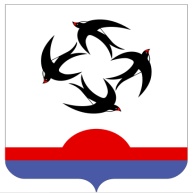 АДМИНИСТРАЦИЯ КИЛЬМЕЗСКОГО РАЙОНАКИРОВСКОЙ ОБЛАСТИПОСТАНОВЛЕНИЕ20.01.2023                                                                                                                  № 17пгт КильмезьО внесении изменений в постановление администрации Кильмезскогорайона от 06.08.2021 № 374       В соответствии с решением районной Думы Кильмезского муниципального района Кировской области от 20.12.2022 № 5/1 «О районном бюджете на 2023 год и на плановый период 2024 и 2025 годов», администрация Кильмезского района ПОСТАНОВЛЯЕТ:       1. Внести в муниципальную программу «Социальное развитие и поддержка населения Кильмезского района на 2019 – 2025 годы» (далее – программа), утвержденная постановлением администрации Кильмезского района                             от 06.08.2021 № 374 следующие изменения:       1.2. В паспорте программы строку «Объемы ассигнований муниципальной программы» изложить в новой редакции: «Общий объём финансирования муниципальной программы в 2019 - 2025 годах составит 55 153,63 тыс. рублей,                       в том числе средства районного бюджета 20715,46 тыс. рублей, средства областного бюджета 7408,47 тыс. рублей, средства федерального бюджета 14698,4 тыс. рублей».       1.2. В разделе 5 «Ресурсное обеспечение Муниципальной программы» цифры «49 822,9» заменить на «55153,63», «16208,8» заменить на «20715,46»,«8276,21» заменить на «7408,47», «11868,59»заменить на«14698,4».       1.3. Приложение № 5 «Расходы на реализацию Муниципальной программы за счет средств муниципального бюджета», изложить в новой редакции, согласно приложению № 1.       1.4. Приложение № 6 «Прогнозная (справочная) оценка ресурсного обеспечения реализации муниципальной программы за счет всех источников финансирования», изложить в новой редакции, согласно приложению № 2.       2. Финансовому управлению администрации Кильмезского района                                (А.П. Благодатских) учесть расходы на исполнение муниципальной программы                                                                                  в бюджете муниципального района на 2023 год и плановый период, в пределах имеющихся средств.       3. Контроль за исполнением данного постановления возложить на первого заместителя главы администрации Кильмезского района Чучалину Т.Н.       4. Опубликовать данное постановление на официальном сайте                                                             в информационно - телекоммуникационной сети «Интернет».Глава Кильмезского района	                                                                   А.В. Стяжкин______________________________________________________________________ПОДГОТОВЛЕНО:Главный специалист по делам молодежи			               Р.Р. Мухамадьярова20.01.2023СОГЛАСОВАНО:Первый заместитель главы администрации района	                         Т.Н. Чучалина20.01.2023Заведующий отделомсоциального развития 	             Н.Г. Смирнова20.01.2023Заместитель главы администрациирайона по финансам, налогам и сборам,начальник финансового управления: 				        А.П. Благодатских20.01.2023Начальник управления планированияи экономического развития 	        Г.П. Четверикова20.01.2023ПРАВОВАЯ ЭКСПЕРТИЗА ПРОВЕДЕНА:Консультант по правовым вопросам					          Е.В. Бурова20.01.2023ЛИНГВИСТИЧЕСКАЯ ЭКСПЕРТИЗА ПРОВЕДЕНА:Управляющий делами администрациирайона, заведующий отделом организационнойи кадровой работы					                                    М.Н. Дрягина20.01.2023РАЗОСЛАТЬ: Администрация района – 1, отдел мол. – 1,Райфу – 1,УПЭР – 1.ВСЕГО: 3 экз.